PENGARUH KONFLIK TERHADAP KINERJA PEGAWAIPADA DINAS PERPUSTAKAAN DAN ARSIP PROVINSI SUMATERA UTARA		SKRIPSIOLEH :HERDA NISA MNPM : 163114389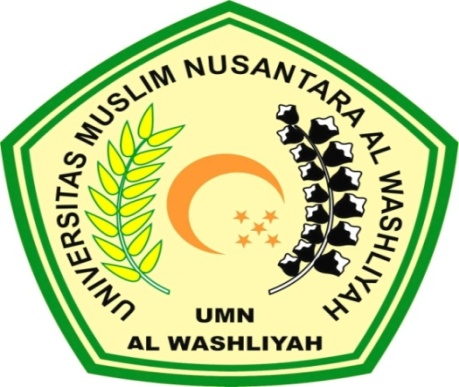 PROGRAM STUDI MANAJEMENFAKULTAS EKONOMIUNIVERSITAS MUSLIM NUSANTARA AL WASHLIYAHMEDAN	2020